 Цивилёва Инга Валентиновна, должность – Директор МАУ ДО "ЦВД "Эстетика"Награждена Почётной грамотой (приказ Минобрнауки России от 29 апреля 2011 г. № 479/к-н), награждена медалью «100 лет дополнительному образованию детей» (Постановление Профессионального союза работников народного образования и науки РФ № 15 от 20.12.2018г.), присвоено звание «Почетный работник сферы образования Российской Федерации», 2017г.; Благодарственным письмом МОиПО РО, 2019 г.; премией Губернатора Ростовской области за победу в областном конкурсе «За успехи в воспитании», 2021 г.; ведомственным знаком отличия Министерства просвещения Российской Федерации «Отличник просвещения», 2022г.Сысоева Лариса Борисовна, должность – Зам. директора по УОР. Награждена Почётной грамотой (приказ Минобрнауки России от 6 марта 2007 г. № 235/к-н)Кунштель Вера Евгеньевна, должность - заместитель директора по воспитательной работе.Фомина Наталья Ивановна, должность – главный бухгалтер.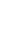 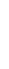 Четвериков Александр Станиславович , должность – заместитель директора по административно-хозяйственной работы .7. Бунина Олеся Юрьевна, должность – руководитель структурного подразделения.8. Бунина Олеся Юрьевна, должность – руководитель структурного подразделения.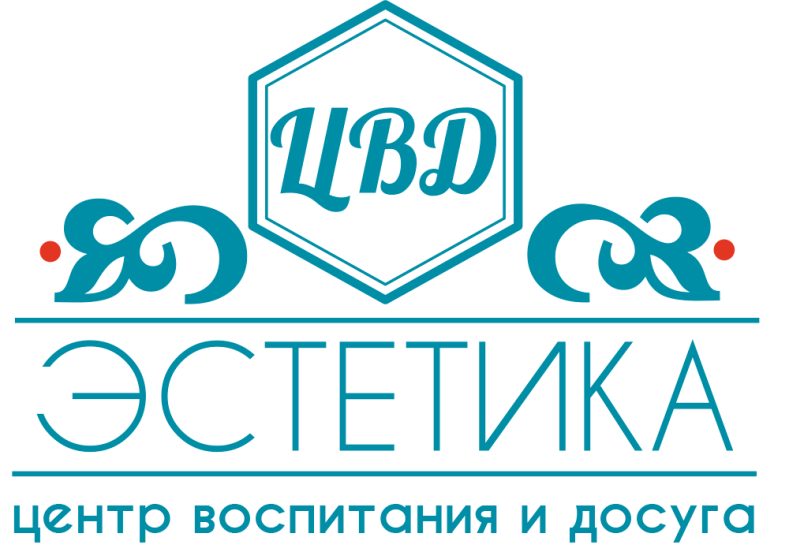 РУКОВОДИТЕЛИ МУНИЦИПАЛЬНОГО АВТОНОМНОГО УЧРЕЖДЕНИЯДОПОЛНИТЕЛЬНОГО ОБРАЗОВАНИЯ "ЦЕНТРА ВОСПИТАНИЯ И ДОСУГА "ЭСТЕТИКА" города Новочеркасска, Ростовской области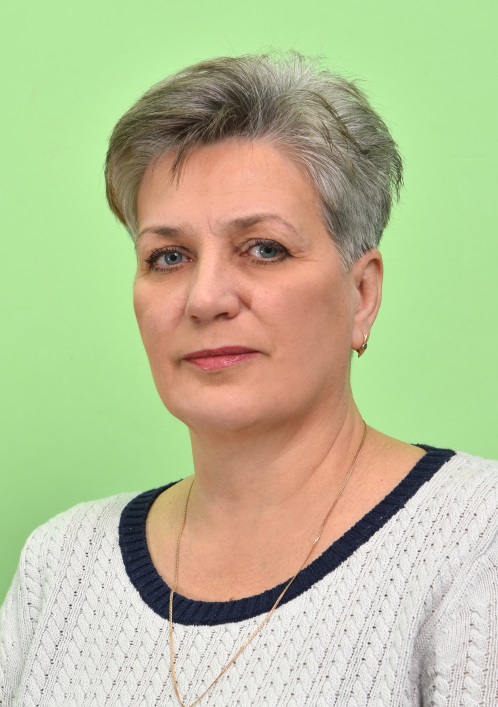 Директор МАУ ДО "ЦВД "Эстетика"Уровень образования, квалификация по дипломуПовышение квалификации и профессиональной переподготовкиПедстажПедстажКвалиф. категория, учёная степень, учёное званиеДиректор МАУ ДО "ЦВД "Эстетика"Уровень образования, квалификация по дипломуПовышение квалификации и профессиональной переподготовкиОбщий В данной должностиКвалиф. категория, учёная степень, учёное званиеТелефон: 8 (8635) 22-21-08 (добавочный 201)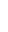 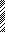 Мобильный: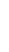 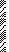 +7 928- 111-56-45Email: esteticka.tz@yandex.ruУровень образования, квалификация по дипломуПовышение квалификации и профессиональной переподготовкиОбщий В данной должностиКвалиф. категория, учёная степень, учёное званиеВысшее, Ростовский государственный университет, химик-преподавательУдостоверение о повышении квалификации 611200564968 от 20.12.2019 ГБУ ДПО РО «РИПКиППРО»«Управление образованием»3325присвоено почётное звание «Почетный работник сферы образования РФ» (приказ Минобрнауки России от 17 мая 2017 г. № 213/к-н)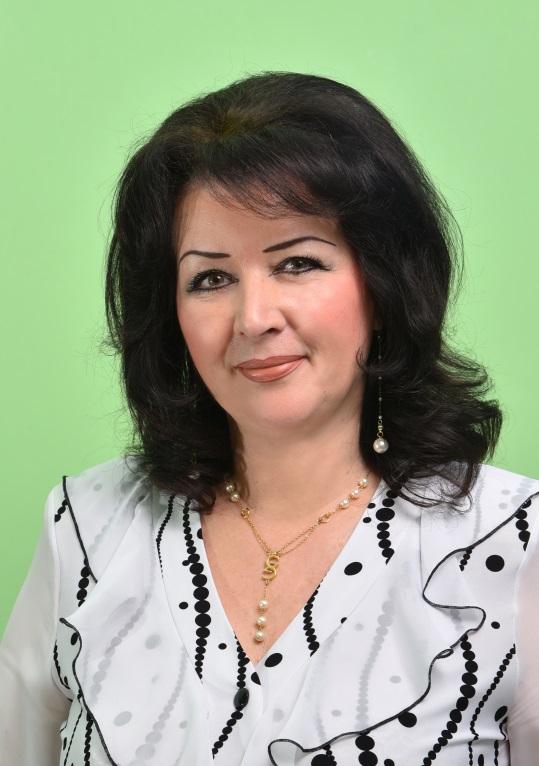 Заместитель директора по учебно-воспитательной работе Уровень образования, квалификация по дипломуПовышение квалификации и профессиональной переподготовкиПедстажПедстажКвалиф. категория, учёная степень, учёное званиеЗаместитель директора по учебно-воспитательной работе Уровень образования, квалификация по дипломуПовышение квалификации и профессиональной переподготовкиОбщий В данной должностиКвалиф. категория, учёная степень, учёное званиеТелефон: 8(8635) 24-9-087 (добавочный 206)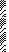 Email: esteticka.tz@yandex.ruУровень образования, квалификация по дипломуПовышение квалификации и профессиональной переподготовкиОбщий В данной должностиКвалиф. категория, учёная степень, учёное званиеВысшее, Новочеркасский инженерно-мелиоративный институт, инженер-гидротехник Удостоверение о повышении квалификации 611200564395 от 13.12.2019 ГБУ ДПО РО «РИПКиППРО»Профессиональная переподготовка, диплом 612404183528 от 25.06.2016 ФГБОУ ВПО «ЮРГПУ (НПИ) им. М.И. Платова».Удостоверение о повышении квалификации 611200564395 от 13.12.2019 ГБУ ДПО РО «РИПКиППРО»«Управление образованием»Удостоверение о повышении квалификации 611200768554 от 11.12.2020 ГБУ ДПО РО «РИПКиППРО»«Дополнительное образование детей»3230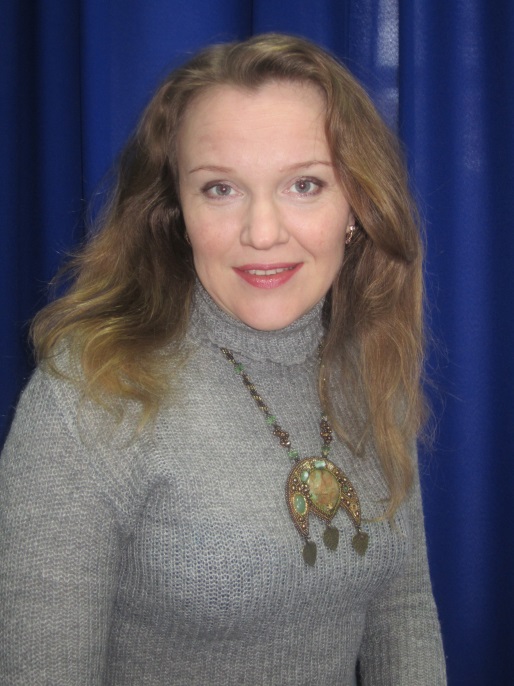 Заместитель директора по воспитательной работеУровень образования, квалификация по дипломуПовышение квалификации и профессиональной переподготовкиПедстажПедстажКвалиф. категория, учёная степень, учёное званиеЗаместитель директора по воспитательной работеУровень образования, квалификация по дипломуПовышение квалификации и профессиональной переподготовкиОбщий В данной должностиКвалиф. категория, учёная степень, учёное званиехудожественный руководительУровень образования, квалификация по дипломуПовышение квалификации и профессиональной переподготовкиОбщий В данной должностиКвалиф. категория, учёная степень, учёное званиеТелефон: 8 (8635) 22-21-08 (добавочный 203)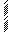 Email: esteticka.tz@yandex.ruУровень образования, квалификация по дипломуПовышение квалификации и профессиональной переподготовкиОбщий В данной должностиКвалиф. категория, учёная степень, учёное званиеВысшее, Ростовский филиал Санкт-Петербургского университета культуры и искусств (СПбГУКИ), 2006 г., Менеджер социально-культурной сферы.Удостоверение о повышении квалификации 611200163005 от 28.10.2016 ГБУ ДПО РО «РИПКиППРО» «Управление образованием» Удостоверение о повышении квалификации 611200768541 от 11.12.2020  « Дополнительное образование детей » ГБУ ДПО РО «РИПКиППРО»2518.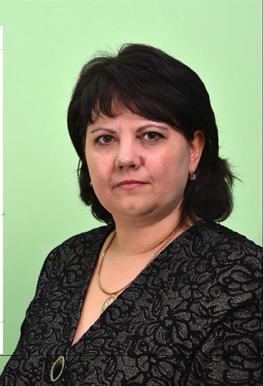 Главный бухгалтерУровень образования, квалификация по дипломуГлавный бухгалтерУровень образования, квалификация по дипломуТелефон: 8 (8635) 22-21-08 (добавочный 210)Email: esteticka.tz@yandex.ruУровень образования, квалификация по дипломуВысшее, Донской Государственный аграрный университет, 1997 г., специальность бухучёт и аудит, экономист.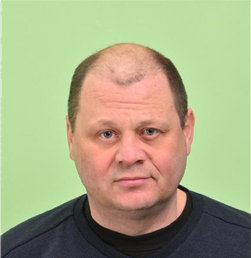 Заместитель директора по административно-хозяйственной  работеУровень образования, квалификация по дипломуЗаместитель директора по административно-хозяйственной  работеУровень образования, квалификация по дипломуТелефон: 8 (8635) 24-90-87, (добавочный 205)Email: esteticka.tz@yandex.ruУровень образования, квалификация по дипломуСредне-специальное,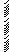 Новочеркасский техникум пищевой промышленности, специальность холодильно-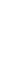 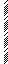 компрессорные машины и установки, квалификация техник-механик.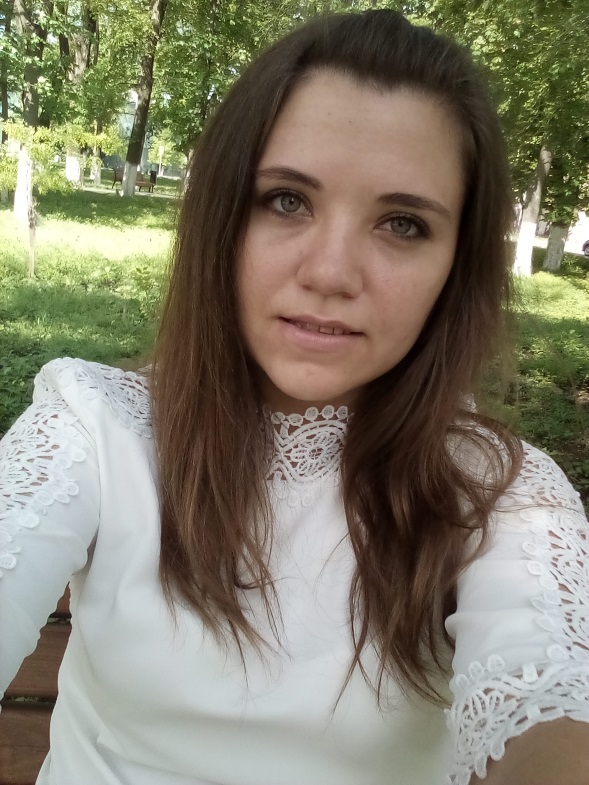 Руководитель структурного подразделенияУровень образования, квалификация по дипломуРуководитель структурного подразделенияУровень образования, квалификация по дипломуТелефон: 8 (8635) 22-21-08 (добавочный 210)Email: esteticka.tz@yandex.ruУровень образования, квалификация по дипломуСреднее профессиональное, Донской Государственный межрегиональный колледж строительства, 2007 г., финансы.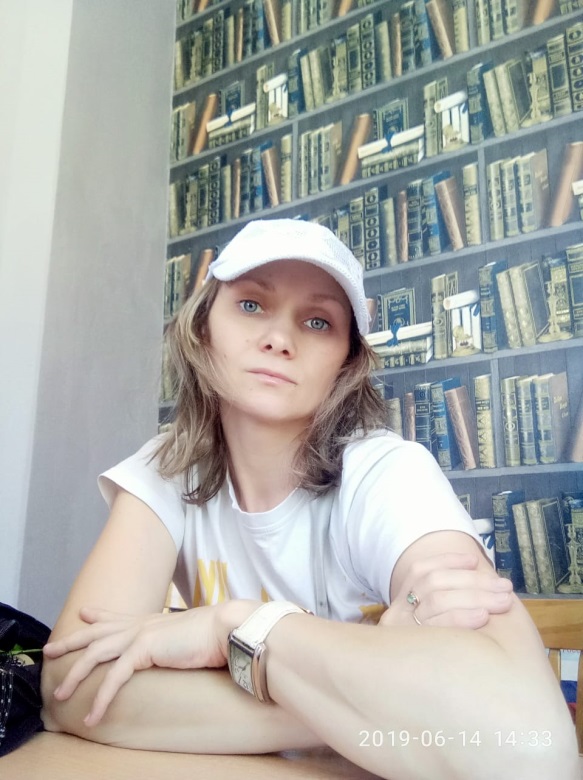 Руководитель структурного подразделенияУровень образования, квалификация по дипломуРуководитель структурного подразделенияУровень образования, квалификация по дипломуТелефон: 8 (8635) 22-21-08 (добавочный 210)Email: esteticka.tz@yandex.ruУровень образования, квалификация по дипломуГосударственное образовательное учреждение высшего профессионального образования «Южно-Российский государственный технический университет (Новочеркасский политехнический институт)», 2003 г., Дизайнер.